L'ARBRE DE PÂQUES: Chant. de Cécile Klinguer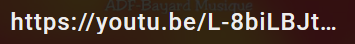 